ПРОЄКТМІНІСТЕРСТВО ОСВІТИ І НАУКИ УКРАЇНИЛьвівський національний університет ветеринарної медицини та біотехнологій імені С.З. ГжицькогоОСВІТНьо-професійна ПРОГРАМАФАРМАЦІЯпідготовки здобувачів другого  рівня вищої освітиза спеціальністю  226  «Фармація, промислова фармація»спеціалізація 226.01 «Фармація»галузі знань 22 «Охорона здоров’я»Кваліфікація: магістр фармаціїЗАТВЕРДЖЕНО ВЧЕНОЮ РАДОЮГолова вченої ради ______________ І.О. Парубчак(протокол №      від «___» _____________ 2023 р.)Освітня програма вводиться в дію з _1 вересня 2024 р.В.о. ректора ________________ І.О. Парубчак (наказ №____  від «___» ___________2023 р.)Львів – 2023ЛИСТ ПОГОДЖЕННЯосвітньо-професійної програмиРецензії-відгуки зовнішніх стейкхолдерів - роботодавців (за наявності):Рецензії-відгуки зовнішніх стейкхолдерів - випускників (за наявності):ПЕРЕДМОВАОсвітньо-професійна програма «Фармація» підготовки магістрів за спеціальністю 226 «Фармація, промислова фармація» галузі розроблена на основі стандарту вищої освіти за спеціальністю 226 «Фармація, промислова фармація», спеціалізація 226.01 «Фармація», галузь знань 22 «Охорона здоров’я» для другого (магістерського) рівня вищої освіти та чинних нормативних і допоміжних документів Міністерства освіти і науки України та Національного агентства із забезпечення якості вищої освіти.Під час розроблення освітньо-професійної програми «Фармація» проаналізовано освітні програми спеціальності 226 «Фармація, промислова фармація» інших закладів вищої освіти України та країн, з якими укладено угоди   про співпрацю для можливості реалізації Закону України «Про вищу освіту» в контексті академічної мобільності.Розробники програми:Новікевич О.Т. - к. фарм. н., доцент кафедри фармації та біології, гарант  освітньої програми «Фармація».Ковальов В.М. – доктор фарм. наук, професор кафедри фармації та біології.Федін Р.М. - к. фарм. н., доцент кафедри фармації та біології, член навчально-методичної комісії спеціальності 226 «Фармація, промислова фармація».Походило Н.Т. - докт. хім. наук, доцент кафедри фармації та біологіїГрицина М.Р. - к.б.н., доцент, завідувач кафедри фармації та біології, голова навчально-методичної комісії спеціальності 226 «Фармація, промислова фармація»Ганна Княжанська - керівниця проєкту співпраці з навчальними закладами компанії «Фармастор»Лещенко Інна – здобувач вищої освіти 3 курсу ОП «Фармація, промислова фармація».1. ПРОФІЛЬ ОСВІТНЬОЇ ПРОГРАМИ ЗІ СПЕЦІАЛЬНОСТІ 226 «ФАРМАЦІЯ, ПРОМИСЛОВА ФАРМАЦІЯ»2. ПЕРЕЛІК КОМПОНЕНТІВ ОСВІТНЬО-ПРОФЕСІЙНОЇ ПРОГРАМИ* - «Каталог вибіркових дисциплін» знаходиться на сайті університету у розділі «Студенту» https://www.lvet.edu.ua/index.php/studentu/kataloh-navchalnykh-dystsyplin-vilnoho-vyboru- studentiv.html3. ФОРМА АТЕСТАЦІЇ ЗДОБУВАЧІВ ВИЩОЇ ОСВІТИАтестація здобувачів вищої освіти другого (магістерського) рівня за спеціальністю «Фармація, промислова фармація» здійснюється за допомогою засобів контролю ступеня досягнення кінцевих цілей освітньо-професійної підготовки з дотриманням принципів формування і реалізації системи засобів діагностики якості знань, оцінювання ступеню сформованості їх компетентностей.Атестація здійснюється у формі єдиного державного кваліфікаційного іспиту (ЄДКІ) та захисту кваліфікаційної роботи.Вимоги до кваліфікаційної роботи. Кваліфікаційна робота має продемонструвати здатність здобувача освітнього ступеня магістра розв’язувати задачі дослідницького та/або інноваційного характеру у сфері фармації. Кваліфікаційна робота не повинна містити академічного плагіату, ознак фабрикації та фальсифікації. Кваліфікаційна робота має бути оприлюднена на офіційному сайті закладу вищої освіти або його структурного підрозділу, або в репозитарії закладу вищої освіти.Вимоги до єдиного державного кваліфікаційного іспиту. Єдиний державний кваліфікаційний іспит (ЄДКІ) здійснюється у відповідності до Постанов Кабінету Міністрів України від 28.03.2018 № 334 «Про затвердження Порядку здійснення єдиного державного кваліфікаційного іспиту для здобувачів освітнього ступеня магістра за спеціальностями галузі знань «Охорона здоров’я» та від 19 травня 2021 р. № 497 «Про атестацію здобувачів ступеня фахової передвищої освіти та ступенів вищої освіти на першому (бакалаврському) та другому (магістерському) рівнях у формі єдиного державного кваліфікаційного іспиту».Для спеціальності 226 Фармація, промислова фармація, спеціалізація 226.01 «Фармація» ЄДКІ проводиться в два етапи: перший етап (на третьому році навчання) Крок 1 та іспит з англійської мови професійного спрямування; другий етап (на п’ятому році навчання) - Крок 2.4. МАТРИЦЯ ВІДПОВІДНОСТІ ВИЗНАЧЕНИХ СТАНДАРТОМ РЕЗУЛЬТАТІВ НАВЧАННЯ ТА КОМПЕТЕНТНОСТЕЙЗК – загальні компетентності; ФК – фахові компетентності; ПРН – результати навчання4.1. МАТРИЦЯ ВІДПОВІДНОСТІ ВИЗНАЧЕНИХ СТАНДАРТОМ КОМПЕТЕНТНОСТЕЙ ТА НРК СПЕЦІАЛІЗАЦІЯ 226.01 ФАРМАЦІЯ5. МАТРИЦЯ ВІДПОВІДНОСТІ ПРОГРАМНИХ КОМПЕТЕНТНОСТЕЙ КОМПОНЕНТАМ ОСВІТНЬОЇ ПРОГРАМИШифри освітніх компонентів наведено у розділі 4. Шифри компетентностей наведено у розділі 2.продовження таблиці 5продовження таблиці 5ПРАКТИЧНА ПІДГОТОВКА*- Шифри освітніх компонентів практики наведено у розділі 4. Шифри компетентностей наведено у розділі 2.6. МАТРИЦЯ ЗАБЕЗПЕЧЕННЯ (ПРН) ВІДПОВІДНИМИ КОМПОНЕНТАМИ ОСВІТНЬОЇ ПРОГРАМИПРАКТИЧНА ПІДГОТОВКАСТРУКТУРНО-ЛОГІЧНА СХЕМА ПІДГОТОВКИ ФАХІВЦІВ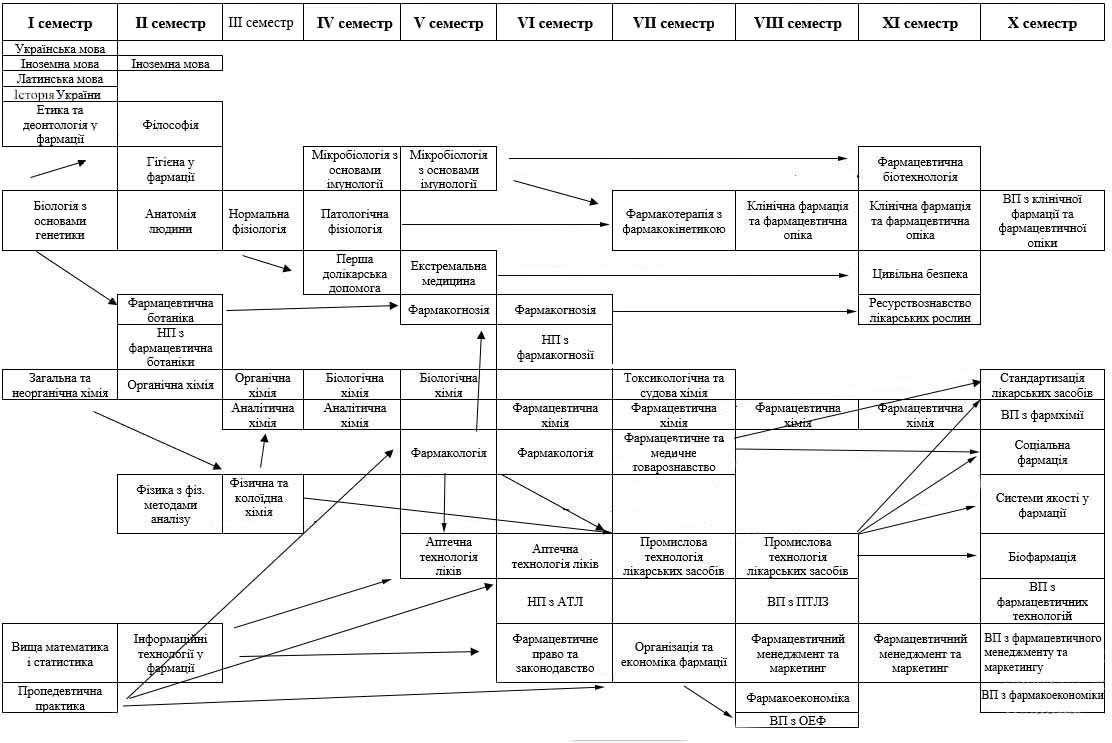 Перелік нормативних документів, на яких базується Стандарт вищої освіти   (Освітня програма «Фармація»)Закон України «Про вищу освіту» від 01.07.2014 № 1556-VII. URL : https://zakon.rada.gov.ua/laws/show/1556-18#TextЗакон України «Про освіту» від 05.09.2017 № 2145-VIII. URL : https://zakon.rada.gov.ua/laws/show/2145-19#TextЗакон України «Основи законодавства України про охорону здоров’я» від  19.11.1992 №2801-XII.URL : https://zakon.rada.gov.ua/laws/show/2801-12#Text 4. Закон України «Про лікарські засоби» від 04.05.1996 № 123/96-ВР.URL : https://zakon.rada.gov.ua/laws/show/123/96-%D0%B2%D1%80#TextПостанова Кабінету Міністрів України від 23.11.2011 № 1341 «Про затвердження Національної рамки кваліфікацій» (зі змінами).URL : https://zakon.rada.gov.ua/laws/show/1341-2011-%D0%BF#TextПостанова Кабінету Міністрів від 29.04.2015 № 266 «Про затвердження переліку галузей знань і спеціальностей, за якими здійснюється підготовка здобувачів вищої освіти». URL : https://zakon.rada.gov.ua/laws/show/ru/266-2015%D0%BF#TextПостанова Кабінету Міністрів України від 28.03.2018 № 334 «Про затвердження Порядку здійснення єдиного державного кваліфікаційного іспиту для здобувачів освітнього ступеня магістра за спеціальностями галузі знань «Охорона здоров’я».URL : https://zakon.rada.gov.ua/laws/show/334-2018-%D0%BF#TextПостанова Кабінету Міністрів України від 19.05.2021 № 497 «Про атестацію здобувачів ступеня фахової передвищої освіти та ступенів вищої освіти на першому (бакалаврському) та другому (магістерському) рівнях у формі єдиного державного кваліфікаційного іспиту».URL : https://zakon.rada.gov.ua/laws/show/497-2021-%D0%BF#TextНаказ Міністерства охорони здоров’я України від 14.04.2022 № 621 «Про затвердження Переліку спеціалізацій підготовки здобувачів вищої освіти ступеня магістра за спеціальністю 226 «Фармація, промислова фармація». URL : https://zakon.rada.gov.ua/laws/show/z0436-22Наказ Держспоживстандарту від 28.10.2010 № 327 «Національний класифікатор України. Класифікатор професій ДК 003:2010». URL : https://zakon.rada.gov.ua/rada/show/va327609-10Методичні рекомендації щодо розроблення стандартів вищої освіти, затверджені наказом Міністерства освіти і науки України від 01.06.2017 р. № 600 (у редакції наказу Міністерства освіти і науки України від 30.04.2020 р. № 584), схвалені сектором вищої освіти Науково- методичної Ради Міністерства освіти і науки УкраїниURL : https://mon.gov.ua/ua/osvita/visha-osvita/naukovo-metodichna-radaministerstva-osviti-i-nauki- ukrayini/metodichni-rekomendaciyi-voFIP statement of policy on good pharmacy education practice. URL : https://www.fip.org/file/1518WFME Global Standards for Quality improvement: Basic Medical Education, WFME Global Standards for Quality improvement.URL : https://wfme.org/wp-content/uploads/2020/12/WFME-BME-Standards-2020.pdfStandards for PhD Education in Biomedicine and Health Sciences in Europe. URL : https://orpheus-med.org/wp-content/uploads/2021/11/ORPHEUS-AMSE- WFME-standards-for-PhD-education.pdfFIP Education Initiatives. Pharmacy Education Taskforce. A Global Competency Framework, v. 1, 2012. – 21 р.URL : https://www.fip.org/file/1412Стандарти та рекомендації щодо забезпечення якості в Європейському просторі вищої освіти(ESG).URL : https://ihed.org.ua/wp-content/uploads/2018/10/04_2016_ESG_2015.pdfInternational Standard Classification of Education (ISCED 2011): UNESCO Institute for Statistics.29URL : http://uis.unesco.org/sites/default/files/documents/international-standardclassification-of- education-isced-2011-en.pdfInternational Standard Classification Of Education. Fields of education and training 2013 (ISCED-F 2013) – Detailed field descriptions.URL : http://uis.unesco.org/sites/default/files/documents/international-standardclassification-of- education-fields-of-education-and-training-2013-detailed-fielddescriptions-2015-en.pdfДержавна фармакопея України: у 3 т. / ДП «Український науковий фармакопейний центр якості лікарських засобів». 2-е вид. Харків: ДП «Український науковий фармакопейний центр якості лікарських засобів», 2015.СТ-Н МОЗУ 42-4.0:2020 Лікарські засоби. Належна виробнича практика. URL : https://compendium.com.ua/uk/clinical-guidelines-uk/standartizatsiyafarmatsevtichnoyi-produktsiyi- tom-3/st-n-mozu-42-4-0-2020/СТ-Н МОЗУ 42-3.0:2011 Лікарські засоби. Фармацевтична розробка (ICH Q8). URL : https://compendium.com.ua/uk/clinical-guidelines-uk/standartizatsiyafarmatsevtichnoyi-produktsiyi- tom-1/st-n-mozu-42-3-0-2011/СТ-Н МОЗУ 42-4.2:2011 Лікарські засоби. Управління ризиками для якості (ICH Q9). URL : https://compendium.com.ua/uk/clinical-guidelines-uk/standartizatsiyafarmatsevtichnoyi- produktsiyi-tom-1/st-n-mozu-42-4-2-2011/СТ-Н МОЗУ 42-4.3:2011 Лікарські засоби. Фармацевтична система якості (ICH Q10). URL : https://compendium.com.ua/uk/clinical-guidelines-uk/standartizatsiyafarmatsevtichnoyi- produktsiyi-tom-1/st-n-mozu-42-4-3-2011/СТ-Н МОЗУ 42-5.0:2014 Лікарські засоби. Належна практика дистрибуції. URL : https://compendium.com.ua/uk/clinical-guidelines-uk/standartizatsiyafarmatsevtichnoyi-produktsiyi- tom-1/st-n-mozu-42-5-0-2014/СТ-Н МОЗУ 42-5.1:2011 Лікарські засоби. Належна практика зберігання. URL : https://compendium.com.ua/uk/clinical-guidelines-uk/standartizatsiyafarmatsevtichnoyi-produktsiyi- tom-1/st-n-mozu-42-5-1-2011/СТ-Н МОЗУ 42-8.7:2018 Лікарські засоби. Належні практики фармаконагляду. URL : https://compendium.com.ua/uk/clinical-guidelines-uk/standartizatsiyafarmatsevtichnoyi-produktsiyi- tom-3/st-n-mozu-42-8-7-2018/The European Qualifications Framework: Supporting Learning, Work and CrossBorder Mobility. URL : http://www.ehea.info/Upload/TPG_A_QF_RO_MK_1_EQF_Brochure.pdfQF-EHEA – Qualification Framework of the European Higher Education Area. URL : http://www.ehea.info/Upload/document/ministerial_declarations/EHEAParis201 8_Communique_AppendixIII_952778.pdfTUNING Educational Structures in Europe.URL : https://www.unideusto.org/tuningeu/competences.htmlСтандарт вищої освіти за спеціальністю 226 «Фармація, промислова фармація», спеціалізація226.01 «Фармація», галузь знань 22 «Охорона здоров’я» для другого (магістерського) рівня вищої освіти.URL : https://mon.gov.ua/storage/app/media/vishcha-osvita/zatverdzeni%20standarty/2022/11/11/226- Farmatsiya.promyslova.farmatsiya.mahistr-981-04.11.2022.pdfРівень вищої освітиДругий (магістерський)Другий (магістерський)Другий (магістерський)Другий (магістерський)Другий (магістерський)Галузь знань22 «Охорона здоров’я»22 «Охорона здоров’я»22 «Охорона здоров’я»22 «Охорона здоров’я»22 «Охорона здоров’я»Спеціальність226 «Фармація, промислова фармація»226 «Фармація, промислова фармація»226 «Фармація, промислова фармація»226 «Фармація, промислова фармація»226 «Фармація, промислова фармація»Спеціалізація226.01 «Фармація»226.01 «Фармація»226.01 «Фармація»226.01 «Фармація»226.01 «Фармація»КваліфікаціяМагістр фармаціїМагістр фармаціїМагістр фармаціїМагістр фармаціїМагістр фармаціїРОЗРОБЛЕНО І СХВАЛЕНОРОЗРОБЛЕНО І СХВАЛЕНОРОЗРОБЛЕНО І СХВАЛЕНОРЕКОМЕНДОВАНОРЕКОМЕНДОВАНОНавчально-методичною комісією спеціальності 226 «Фармація, промислова фармація»Протокол № ___ від «___» ___________ 2023 р.Голова навчально-методичної комісії спеціальності_______________ М.Р.ГрицинаНавчально-методичною комісією спеціальності 226 «Фармація, промислова фармація»Протокол № ___ від «___» ___________ 2023 р.Голова навчально-методичної комісії спеціальності_______________ М.Р.ГрицинаНавчально-методичною комісією спеціальності 226 «Фармація, промислова фармація»Протокол № ___ від «___» ___________ 2023 р.Голова навчально-методичної комісії спеціальності_______________ М.Р.ГрицинаНавчально-методичною радоюфакультету громадського розвитку та здоров’яПротокол № ___ від «___» ____________ 2023 р.Голова навчально-методичної радифакультету_______________ Н.Б.СливкаНавчально-методичною радоюфакультету громадського розвитку та здоров’яПротокол № ___ від «___» ____________ 2023 р.Голова навчально-методичної радифакультету_______________ Н.Б.СливкаПОГОДЖЕНОПОГОДЖЕНОПОГОДЖЕНОПОГОДЖЕНОГАРАНТ ОСВІТНЬОЇ ПРОГРАМИВченою радою факультету ГРЗПротокол № ___ від «___» ___________ 2023 р.Голова вченої ради факультету_____________________Р.А. ПеленьоВченою радою факультету ГРЗПротокол № ___ від «___» ___________ 2023 р.Голова вченої ради факультету_____________________Р.А. ПеленьоВченою радою факультету ГРЗПротокол № ___ від «___» ___________ 2023 р.Голова вченої ради факультету_____________________Р.А. ПеленьоВченою радою факультету ГРЗПротокол № ___ від «___» ___________ 2023 р.Голова вченої ради факультету_____________________Р.А. Пеленьостарший викладач, канд. фарм. наук__________________О.Т. Новікевичвід «___» ____________ 2023 р.ПОГОДЖЕНОПОГОДЖЕНОПроректор з науково-педагогічної роботи Львівського національного університету ветеринарної медицинита біотехнологій імені С.З. Ґжицького_______________ І.В. Двилюк«___»______________2023 р.Проректор з науково-педагогічної роботи Львівського національного університету ветеринарної медицинита біотехнологій імені С.З. Ґжицького_______________ І.В. Двилюк«___»______________2023 р.№ПІБМісце праціПосадаШлях до рецензії, відгуків на сайті університету1.2.3.№ПІБМісце праціПосада, виконувана робота (за умови працевлаштування)Шлях до рецензії, відгуків на сайті університетуhttps://www.lvet.edu.ua/index.php/navchalna-robota/osvitni-prohramy.html1 – Загальна інформація1 – Загальна інформаціяПовна назва закладу вищої освіти та структурного підрозділуЛьвівський національний університет ветеринарної медицини та біотехнологій ім. С. З. ГжицькогоФакультет громадського розвитку та здоров’яРівень вищої освітиДругий (магістерський) рівеньСтупінь вищої освітиМагістрОфіційна назва освітньої програмиОсвітньо-професійна програма «Фармація»Освітня кваліфікаціяСпеціалізація 226.01 Фармація – Магістр фармаціїПрофесійна кваліфікаціяСпеціалізація 226.01 Фармація – фармацевтКваліфікація в дипломіСпеціалізація – 226.01:Ступінь вищої освіти − МагістрСпеціальність – 226 Фармація, промислова фармація. Спеціалізація – 226.01 ФармаціяПрофесійна кваліфікація – фармацевтТип диплому та обсяг освітньої програмиДиплом магістра, одиничний, 300 кредитів ЄКТС, термін навчання 4 роки 10 місяців (денна (очна) форма навчання).Диплом магістра, одиничний, 240 кредитів ЄКТС, термін навчання 3 роки 10 місяців (денна форма навчання), 4 роки 6 місяців (заочна форма навчання).Дистанційна, заочна форма здобуття освіти тільки на основі здобутого освітнього ступеня фахового молодшого бакалавра, молодшого бакалавра.ПередумовиНаявність повної загальної середньої освіти, або ступеня фаховий молодший бакалавр (освітньо-кваліфікаційний рівень молодший спеціаліст), бакалавр, магістр (освітньо-кваліфікаційний рівень спеціаліст). Умови вступу визначаються «Правилами прийому до Львівського національного університету ветеринарної медицини та біотехнологій імені С.З. Ґжицького, затвердженими вченою радою.Наявність акредитаціїСертифікат № 4385 про акредитацію освітньо-професійної програми «Фармація, промислова фармація», 226 Фармація, промислова фармація, другий (магістерський) рівень.Строк дії сертифіката про акредитацію ОП 19.05.2023 до 01.07.2028Цикл/рівень7 рівень Національної рамки кваліфікацій України (НРК України), другий цикл Європейського простору вищої освіти (FQ-EHEA), 7 рівень Європейської рамки кваліфікацій для навчання впродовж життя (EQF-LLL).Термін дії освітньої програмиДо наступного переглядуІнтернет-адреса постійного розміщення опису освітньої програмиhttp://lvet.edu.ua/navchalna-robota/osvitni-prohramy.html2 – Мета освітньої програми Метою програми є забезпечення академічної освіти випускників з фундаментальних і прикладних наук та професійну підготовку шляхом набуття загальних та спеціальних компетентностей для здійснення професійної діяльності на відповідній посаді, включаючи здійснення фармацевтичної допомоги, гарантування безпечного та раціонального застосування лікарських засобів, моніторинг ефективності фармакотерапії та /або побічної дії, готовність нести (або розділити) відповідальність за результати фармакотерапії, етапи виготовлення ліків, їх зберігання, контроль якості, доставку, дистрибуцію, просування, регулювання, забезпечення лікарськими засобами та іншими товарами аптечного асортименту з урахуванням сучасних міжнародних тенденцій, надання фармацевтичної опіки на засадах фармацевтичної етики та деонтології.2 – Мета освітньої програми Метою програми є забезпечення академічної освіти випускників з фундаментальних і прикладних наук та професійну підготовку шляхом набуття загальних та спеціальних компетентностей для здійснення професійної діяльності на відповідній посаді, включаючи здійснення фармацевтичної допомоги, гарантування безпечного та раціонального застосування лікарських засобів, моніторинг ефективності фармакотерапії та /або побічної дії, готовність нести (або розділити) відповідальність за результати фармакотерапії, етапи виготовлення ліків, їх зберігання, контроль якості, доставку, дистрибуцію, просування, регулювання, забезпечення лікарськими засобами та іншими товарами аптечного асортименту з урахуванням сучасних міжнародних тенденцій, надання фармацевтичної опіки на засадах фармацевтичної етики та деонтології.3 - Характеристика освітньої програми3 - Характеристика освітньої програмиПредметна область (галузь знань,спеціальність, спеціалізація (за наявності)Галузь знань: 22 «Охорона здоров’я»Спеціальність: 226 «Фармація, промислова фармація» Спеціалізація: 226.01 «Фармація»Орієнтація освітньоїпрограмиОсвітньо-професійна програма з професійною орієнтацією на теорію та практику фармації.Основний фокус  освітньої програмиОб’єкт діяльності: розробка, виробництво, контроль якості, оптова та роздрібна реалізація лікарських засобів, фармацевтична послуга, фармацевтична допомога.Цілі навчання: набуття спеціалізованих концептуальних знань, що включають сучасні наукові здобутки у сфері професійної діяльності фармацевта; умінь/навичок з розв’язування складних проблем, у тому числі, дослідницького та інноваційного характеру, й донесення фахової інформації до цільової аудиторії; здатність продовжувати навчання з високим ступенем автономії.Діяльність магістра фармації включає консультативно-комунікативні, організаційні, технологічні, контрольно-аналітичні, адміністративно- господарські (управлінські), дослідницькі функції, визначення безпечності, ефективності та економічності фармакотерапії, потреби в лікарських засобах та інших товарах аптечного асортименту, організацію їх постачання; забезпечення сучасної технології розробки та виготовлення ліків за рецептами і вимогами закладів охорони здоров’я; приймання, зберігання та реалізація лікарських засобів, здійснення контролю за якістю ліків; здійснення фармацевтичної опіки; проведення рекламно- інформаційної роботи, дотримання принципів фармацевтичної етики тадеонтології, постійне підвищення професійного рівня.Особливості програмиПрограма спрямована на оволодіння фундаментальними знаннями та експериментальними уміннями з фармації, базовими навичками їх практичного застосування у професійній діяльності та розвиває перспективи подальшої підготовки фахівців з урахуванням розвитку науки і вимог ринку праці. Реалізується у логічній послідовності дисциплін навчального плану, залучає до роботи зі студентами фахівців-практиків (проведення лекційних та практичних занять, керівництво виробничою фармацевтичною практикою). Обов’язковими для всіх студентів є практики, які проводяться на базі аптечних закладів і виробничих підприємств.4 – Придатність випускників до працевлаштування та подальшого навчання4 – Придатність випускників до працевлаштування та подальшого навчанняПридатність до працевлаштуван няВипускники спеціалізації 226.01 Фармація, що мають професійну кваліфікацію фармацевт, після закінчення інтернатури мають право працювати на посадах, що відповідають професіям керівників та професіоналів у сфері фармації. Згідно з Класифікатором професій ДК 003:2010:2224.2 Фармацевт2224.2 Фармацевт-аналітик2224.2 Фармацевт-токсикологта відповідні керівні посади фармацевтичних (аптечних) закладів охорони здоров’я та їх структурних підрозділів.Крім того, всі випускники спеціальності 226 Фармація, промислова фармація мають достатню кваліфікацію для професії 2224.1 Наукові співробітники (фармація) та викладання профільних дисциплін у закладах фахової передвищої та вищої освіти на відповідних посадах.Здійснення професійної діяльності (згідно з Національним класифікатором України ДК 009:2010 «Класифікація видів економічної діяльності»):01.28 Вирощування пряних, ароматичних і лікарських культур;21.10 Виробництво основних фармацевтичних продуктів;21.20 Виробництво фармацевтичних препаратів і матеріалів46.46 Оптова торгівля фармацевтичними товарами;47.73 Роздрібна торгівля фармацевтичними товарами в спеціалізованих магазинах;47.74 Роздрібна торгівля медичними й ортопедичними товарами в спеціалізованих магазинах;73.20 Дослідження кон'юнктури ринку та виявлення громадської думки;86.90 Інша діяльність у сфері охорони здоров’я.Подальше навчанняПісля закінчення навчання за освітньо-професійною програмою «Фармація» спеціальності 226 «Фармація, промислова фармація» фахівець також може продовжити навчання в інтернатурі та набуття вторинної фармацевтичної (провізорської) спеціалізації.Здобуття ступеня доктора філософії та додаткових кваліфікацій в системі освіти дорослих.5 – Викладання та оцінювання5 – Викладання та оцінюванняВикладання та навчанняСтудентоцентроване, проблемно-орієнтоване навчання, яке проводиться у формі лекцій, семінарів, лабораторних і практичних занять, консультацій, самостійного вивчення, виконання курсових робіт, навчальних та виробничих практик, виконання кваліфікаційної роботи на основі експериментальних досліджень та підручників, посібників, методичних вказівок, періодичних наукових видань, використання мережі Інтернет.Головні принципи навчання: компетентнісно-орієнтований, науковості, систематичності і послідовності навчання, практико-орієнтований, міждисциплінарний.Теоретичний зміст предметної області: принципи, концепції, теорії розробки, виробництва, контролю якості, оптової та роздрібної реалізації лікарських засобів, фармацевтичної послуги, фармацевтичної допомоги.Методи, методики та технології: органолептичні, фізичні, хімічні, фізико- хімічні, біофармацевтичні, фармако-технологічні, мікробіологічні, біохімічні, фармакологічні, клінічні, розрахунково-економічні, фармакоекономічні методи; методики маркетингових досліджень, моделювання, аналізу даних, прогнозування; технології виробництва лікарських засобів та сучасні цифрові технології.Інструменти та обладнання: інструменти, обладнання та устаткування фармацевтичних (аптечних) закладів охорони здоров’я; технологічне обладнання для фармацевтичної розробки та виготовлення лікарських засобів; аналітичне обладнання для контролю якості лікарських засобів; спеціалізовані інформаційні системи та програмне забезпечення.ОцінюванняВидами контрольних заходів є поточний і підсумковий контроль, захист курсових робіт та атестація випускників. Поточний контроль проводиться на практичних, лабораторних і семінарських заняттях та включає тематику смостійної роботи. Підсумковим контролем є залік та екзамен. Підсумкова атестація проходить у вигляді єдиного державного кваліфікаційного іспиту«Крок 1» і «Крок 2» та публічного захисту кваліфікаційної роботи.Загальні підходи до застосування форм контрольних заходів та критеріїв оцінювання навчальних досягнень здобувачів вищої освіти визначені «Положенням про організацію освітнього процесу у Львівському національному університеті ветеринарної медицини та біотехнологій імені С.З. Ґжицького», 2022.https://www.lvet.edu.ua/images/step/2022/04/04/Polozhennia_pro_orhanizatsiiu_ osvitnoho_protsesu_LNUVMB_z_01_09_2022.pdf6 – Програмні компетентності6 – Програмні компетентностіІнтегральна компетентністьЗдатність розв’язувати задачі дослідницького та/або інноваційного характеру у сфері фармації.Здатність розв’язувати типові та складні спеціалізовані задачі та критично осмислювати й вирішувати практичні проблеми у професійній фармацевтичній та/або дослідницько-інноваційній діяльності із застосуванням положень, теорій та методів фундаментальних, хімічних, технологічних, біомедичних та соціально-економічних наук; інтегрувати знання та вирішувати складні питання, формулювати судження за недостатньої або обмеженої інформації; зрозуміло і недвозначно доносити власні знання, висновки та їх обґрунтованість до фахової та нефахової аудиторії.Загальні компетентності (ЗК)ЗК01. Здатність до абстрактного мислення, аналізу та синтезу.ЗК02. Знання та розуміння предметної області; розуміння професійної діяльності.ЗК03. Здатність спілкуватися державною мовою як усно, так і письмово. ЗК04. Здатність спілкуватися іноземною мовою.ЗК05. Здатність оцінювати та забезпечувати якість виконуваних робіт. ЗК06. Здатність працювати в команді.ЗК07. Здатність реалізувати свої права і обов’язки як члена суспільства; усвідомлення цінності громадянського (вільного демократичного) суспільства та необхідності його сталого розвитку, верховенства права, прав і свобод людини і громадянина в Україні.ЗК08. Здатність зберігати та примножувати моральні, культурні, наукові цінності і досягнення суспільства на основі розуміння історії та закономірностей розвитку фармації, її місця у загальній системі знань про природу і суспільство та у розвитку суспільства, техніки і технологій, використовувати різні види та форми рухової активності для активного відпочинку та ведення здорового способу життя.ЗК09. Здатність використовувати інформаційні та комунікаційні технологіїСпеціальні (фахові, предметні) компетентностіФК01. Здатність інтегрувати знання та розв’язувати складні задачі фармації/промислової фармації у широких або мультидисциплінарних контекстах.ФК02. Здатність збирати, інтерпретувати та застосувати дані, необхідні для професійної діяльності, здійснення досліджень та реалізації інноваційних проєктів у сфері фармації.ФК03. Здатність розв’язувати проблеми фармації у нових або незнайомих середовищах за наявності неповної або обмеженої інформації з урахуванням аспектів соціальної та етичної відповідальності.ФК04. Здатність зрозуміло і недвозначно доносити власні знання, висновки та аргументацію у сфері фармації до фахівців і нефахівців, зокрема до осіб, які навчаються.ФК05. Здатність проводити санітарно-просвітницьку роботу серед населення з метою профілактики та попередження поширених, небезпечних інфекційних, вірусних та паразитарних захворювань, сприяння своєчасному виявленню та підтриманню прихильності до лікування цих захворювань згідно з їхніми медико-біологічними характеристиками та мікробіологічними особливостями.ФК06. Здатність здійснювати консультування щодо рецептурних і безрецептурних лікарських засобів й інших товарів аптечного асортименту, фармацевтичну опіку під час вибору та реалізації лікарських засобівприродного та синтетичного походження шляхом оцінки співвідношення ризик/користь, сумісності, із врахуванням їх біофармацевтичних, фармакокінетичних, фармакодинамічних та фізико-хімічних і хімічних особливостей, показань/протипоказань до застосування, керуючись даними про стан здоров’я конкретного хворого.ФК07. Здатність здійснювати домедичну допомогу хворим та постраждалим у екстремальних ситуаціях та при невідкладних станах.ФК08. Здатність здійснювати моніторинг ефективності та безпеки застосування населенням лікарських засобів згідно з даними щодо їх клініко-фармацевтичних характеристик.ФК09. Здатність визначати лікарські засоби, ксенобіотики, токсини та їх метаболіти у біологічних рідинах та тканинах організму, проводити хіміко- токсикологічні дослідження з метою діагностики гострих отруєнь, наркотичного та алкогольного сп’янінь.ФК10. Здатність забезпечувати належне зберігання лікарських засобів природного та синтетичного походження та інших товарів аптечного асортименту відповідно до їх фізико-хімічних властивостей та правил Належної практики зберігання (GSP) у закладах охорони здоров’я.ФК11. Здатність організовувати діяльність аптечних установ із забезпечення населення, закладів охорони здоров’я лікарськими засобами та іншими товарами аптечного асортименту й впроваджувати в них відповідні системи звітності й обліку, здійснювати товарознавчий аналіз, адміністративне діловодство з урахуванням вимог фармацевтичного законодавства.ФК12. Здатність аналізувати та прогнозувати основні економічні показники діяльності аптечних закладів, здійснювати розрахунки основних податків та зборів, формувати ціни на лікарські засоби та інші товари аптечного асортименту відповідно до законодавства України.ФК13. Здатність проводити аналіз соціально-економічних процесів у фармації, форм, методів і функцій системи фармацевтичного забезпечення населення та її складових у світовій практиці, показників потреби, ефективності та доступності фармацевтичної допомоги в умовах медичного страхування та реімбурсації вартості лікарських засобів.ФК14. Здатність організовувати та здійснювати виробничу діяльність аптек щодо виготовлення лікарських засобів у різних лікарських формах за рецептами лікарів і вимогами (замовленнями) лікувально-профілактичних закладів, включаючи обґрунтування технології та вибір допоміжних матеріалів відповідно до правил Належної аптечної практики (GPP).ФК15. Здатність здійснювати фармацевтичну розробку та брати участь у виробництві лікарських засобів природного та синтетичного походження в умовах фармацевтичних підприємств згідно з вимогами Належної виробничої практики (GMP).ФК16. Здатність організовувати і здійснювати загальне та маркетингове управління асортиментною, товарно-інноваційною, ціновою, збутовою та комунікативною політиками суб’єктів фармацевтичного ринку на основі результатів маркетингових досліджень та з урахуванням ринкових процесів на національному і міжнародному рівнях, управляти ризиками в системі фармацевтичного забезпечення.ФК17. Здатність організовувати та здійснювати контроль якості лікарських засобів природного та синтетичного походження відповідно до вимог чинного видання Державної фармакопеї України, методів контролю якості (МКЯ), технологічних інструкцій тощо; запобігати розповсюдженню неякісних, фальсифікованих та незареєстрованих лікарських засобів.ФК18. Здатність розробляти та оцінювати методики контролю якості лікарських засобів природного та синтетичного походження, у тому числі активних фармацевтичних інгредієнтів, лікарської рослинної сировини і допоміжних речовин з використанням фізичних, хімічних, фізико-хімічних, біологічних, мікробіологічних та фармако-технологічних методів; проводити стандартизацію лікарських засобів згідно з чинними вимогами. ФК19. Здатність організовувати та проводити заготівлю лікарської рослинної сировини відповідно до правил Належної практики культивування та збирання вихідної сировини рослинного походження (GACP), як гарантії якості лікарської рослинної сировини і лікарських засобів на її основі. Здатність прогнозувати та обраховувати шляхи вирішення проблеми збереження та охорони заростей дикорослих лікарських рослин, відповідно до чинного законодавства.ФК 20. Здатність розробляти, впроваджувати та застосовувати підходи менеджменту у професійній діяльності аптечних, оптово-посередницьких, виробничих підприємств та інших фармацевтичних організацій, аргументувати принципи HR-менеджменту й самоменеджменту, демонструвати навички лідерства.7 – Програмні результати навчання7 – Програмні результати навчанняПРН01. Мати та застосовувати спеціалізовані концептуальні знання у сфері фармації та суміжних галузях з урахуванням сучасних наукових здобутків.ПРН02. Критично осмислювати наукові і прикладні проблеми у сфері фармації.ПРН03. Мати спеціалізовані знання та уміння/навички для розв’язання професійних проблем і задач, у тому числі з метою подальшого розвитку знань та процедур у сфері фармації.ПРН04. Вільно спілкуватися державною та англійською мовами усно і письмово для обговорення професійних проблем і результатів діяльності, презентації наукових досліджень та інноваційних проєктів.ПРН05. Оцінювати та забезпечувати якість та ефективність діяльності у сфері фармації. ПРН06. Розробляти і приймати ефективні рішення з розв’язання складних/комплексних задач фармації особисто та за результатами спільного обговорення; формулювати цілі власної діяльності та діяльності колективу з урахуванням суспільних і виробничих інтересів, загальної стратегії та наявних обмежень, визначати оптимальні шляхи досягнення цілей.ПРН07. Збирати необхідну інформацію щодо розробки та виробництва лікарських засобів, використовуючи фахову літературу, патенти, бази даних та інші джерела; систематизувати, аналізувати й оцінювати її, зокрема, з використанням статистичного аналізу.ПРН08. Розробляти і реалізовувати інноваційні проєкти у сфері фармації, а також дотичні міждисциплінарні проєкти з урахуванням технічних, соціальних, економічних, етичних, правових та екологічних аспектів.ПРН09. Формулювати, аргументувати, зрозуміло і конкретно доносити до фахівців і нефахівців, у тому числі до здобувачів вищої освіти інформацію, що базується на власних знаннях та професійному досвіді, основних тенденціях розвитку світової фармації та дотичних галузей.ПРН10. Проводити санітарно-просвітницьку роботу серед населення з метою профілактики та при виникненні спалахів небезпечних інфекційних, вірусних та паразитарних захворювань.ПРН11. Визначати переваги та недоліки лікарських засобів природного та синтетичного походження різних фармакологічних груп з урахуванням їхніх хімічних, фізико-хімічних, біофармацевтичних, фармакокінетичних та фармакодинамічних особливостей та виду лікарської форми. Рекомендувати споживачам лікарські засоби та інші товари аптечного асортименту з наданням консультативної допомоги та фармацевтичної опіки.ПРН12. Надавати домедичну допомогу хворим при невідкладних станах та постраждалим у екстремальних ситуаціях.ПРН13. Фіксувати випадки проявів побічної дії при застосуванні лікарських засобів природного та синтетичного походження; оцінювати фактори, що можуть впливати на процеси всмоктування, розподілу, депонування, метаболізму та виведення лікарських засобів і обумовлюються станом та особливостями організму людини і фармацевтичними характеристиками лікарських засобів.ПРН14. Обирати біологічні об’єкти аналізу, здійснювати визначення в них ксенобіотиків, токсинів та їх метаболітів; давати оцінку отриманим результатам.ПРН15. Прогнозувати та визначати вплив факторів навколишнього середовища на якість та споживчі характеристики лікарських засобів природного і синтетичного походження та іншихтоварів аптечного асортименту, організовувати їх зберігання відповідно до їх фізико-хімічних властивостей та правил Належної практики зберігання (GSP).ПРН16. Реалізовувати відповідні організаційно-управлінські заходи щодо забезпечення населення і закладів охорони здоров’я лікарськими засобами та іншими товарами аптечного асортименту; здійснювати усі види звітності та обліку в аптечних установах, адміністративне діловодство і товарознавчий аналіз.ПРН17. Розраховувати основні економічні показники діяльності аптечних установ, а також податки та збори. Формувати усі види цін (закупівельні, оптово відпускні та роздрібні) на лікарські засоби та інші товари аптечного асортименту.ПРН18. Використовувати дані аналізу соціально-економічних процесів у суспільстві для фармацевтичного забезпечення населення, визначати ефективність та доступність фармацевтичної допомоги в умовах медичного страхування та реімбурсації вартості лікарських засобів.ПРН19. Розробляти технологічну документацію щодо виготовлення лікарських засобів, обирати раціональну технологію, виготовляти лікарські засоби у різних лікарських формах за рецептами лікарів і вимогами (замовленнями) лікувально-профілактичних закладів, оформлювати їх до відпуску.ПРН20. Здійснювати фармацевтичну розробку лікарських засобів природного та синтетичного походження в умовах промислового виробництва.ПРН21. Забезпечувати конкурентоспроможні позиції та ефективний розвиток фармацевтичних організацій, у тому числі з урахуванням результатів маркетингових досліджень і ринкових процесів на національному та міжнародному рівнях.ПРН22. Забезпечувати та здійснювати контроль якості лікарських засобів природного і синтетичного походження та документувати його результати; оформляти сертифікати якості і сертифікати аналізу з урахуванням вимог чинного видання Державної фармакопеї України, методів контролю якості (МКЯ), технологічних інструкцій тощо; здійснювати заходи щодо запобігання розповсюдженню неякісних, фальсифікованих та незареєстрованих лікарських засобів.ПРН23. Визначати основні хіміко-фармацевтичні характеристики лікарських засобів природного і синтетичного походження; обирати та/або розробляти методики контролю якості з метою їх стандартизації з використанням фізичних, хімічних, фізико-хімічних, біологічних, мікробіологічних та фармако-технологічних методів згідно з чинними вимогами.ПРН24. Організовувати та проводити раціональну заготівлю лікарської рослинної сировини. Розробляти та впроваджувати заходи з охорони, відтворення та раціонального використання дикорослих видів лікарських рослин.ПРН25. Здійснювати управління фармацевтичними організаціями та визначати його ефективність з використанням функцій менеджменту. Приймати управлінські рішення на основі сформованих лідерських та комунікативних здібностей фармацевтичних кадрів щодо стратегічного планування діяльності підприємств.ПРН01. Мати та застосовувати спеціалізовані концептуальні знання у сфері фармації та суміжних галузях з урахуванням сучасних наукових здобутків.ПРН02. Критично осмислювати наукові і прикладні проблеми у сфері фармації.ПРН03. Мати спеціалізовані знання та уміння/навички для розв’язання професійних проблем і задач, у тому числі з метою подальшого розвитку знань та процедур у сфері фармації.ПРН04. Вільно спілкуватися державною та англійською мовами усно і письмово для обговорення професійних проблем і результатів діяльності, презентації наукових досліджень та інноваційних проєктів.ПРН05. Оцінювати та забезпечувати якість та ефективність діяльності у сфері фармації. ПРН06. Розробляти і приймати ефективні рішення з розв’язання складних/комплексних задач фармації особисто та за результатами спільного обговорення; формулювати цілі власної діяльності та діяльності колективу з урахуванням суспільних і виробничих інтересів, загальної стратегії та наявних обмежень, визначати оптимальні шляхи досягнення цілей.ПРН07. Збирати необхідну інформацію щодо розробки та виробництва лікарських засобів, використовуючи фахову літературу, патенти, бази даних та інші джерела; систематизувати, аналізувати й оцінювати її, зокрема, з використанням статистичного аналізу.ПРН08. Розробляти і реалізовувати інноваційні проєкти у сфері фармації, а також дотичні міждисциплінарні проєкти з урахуванням технічних, соціальних, економічних, етичних, правових та екологічних аспектів.ПРН09. Формулювати, аргументувати, зрозуміло і конкретно доносити до фахівців і нефахівців, у тому числі до здобувачів вищої освіти інформацію, що базується на власних знаннях та професійному досвіді, основних тенденціях розвитку світової фармації та дотичних галузей.ПРН10. Проводити санітарно-просвітницьку роботу серед населення з метою профілактики та при виникненні спалахів небезпечних інфекційних, вірусних та паразитарних захворювань.ПРН11. Визначати переваги та недоліки лікарських засобів природного та синтетичного походження різних фармакологічних груп з урахуванням їхніх хімічних, фізико-хімічних, біофармацевтичних, фармакокінетичних та фармакодинамічних особливостей та виду лікарської форми. Рекомендувати споживачам лікарські засоби та інші товари аптечного асортименту з наданням консультативної допомоги та фармацевтичної опіки.ПРН12. Надавати домедичну допомогу хворим при невідкладних станах та постраждалим у екстремальних ситуаціях.ПРН13. Фіксувати випадки проявів побічної дії при застосуванні лікарських засобів природного та синтетичного походження; оцінювати фактори, що можуть впливати на процеси всмоктування, розподілу, депонування, метаболізму та виведення лікарських засобів і обумовлюються станом та особливостями організму людини і фармацевтичними характеристиками лікарських засобів.ПРН14. Обирати біологічні об’єкти аналізу, здійснювати визначення в них ксенобіотиків, токсинів та їх метаболітів; давати оцінку отриманим результатам.ПРН15. Прогнозувати та визначати вплив факторів навколишнього середовища на якість та споживчі характеристики лікарських засобів природного і синтетичного походження та іншихтоварів аптечного асортименту, організовувати їх зберігання відповідно до їх фізико-хімічних властивостей та правил Належної практики зберігання (GSP).ПРН16. Реалізовувати відповідні організаційно-управлінські заходи щодо забезпечення населення і закладів охорони здоров’я лікарськими засобами та іншими товарами аптечного асортименту; здійснювати усі види звітності та обліку в аптечних установах, адміністративне діловодство і товарознавчий аналіз.ПРН17. Розраховувати основні економічні показники діяльності аптечних установ, а також податки та збори. Формувати усі види цін (закупівельні, оптово відпускні та роздрібні) на лікарські засоби та інші товари аптечного асортименту.ПРН18. Використовувати дані аналізу соціально-економічних процесів у суспільстві для фармацевтичного забезпечення населення, визначати ефективність та доступність фармацевтичної допомоги в умовах медичного страхування та реімбурсації вартості лікарських засобів.ПРН19. Розробляти технологічну документацію щодо виготовлення лікарських засобів, обирати раціональну технологію, виготовляти лікарські засоби у різних лікарських формах за рецептами лікарів і вимогами (замовленнями) лікувально-профілактичних закладів, оформлювати їх до відпуску.ПРН20. Здійснювати фармацевтичну розробку лікарських засобів природного та синтетичного походження в умовах промислового виробництва.ПРН21. Забезпечувати конкурентоспроможні позиції та ефективний розвиток фармацевтичних організацій, у тому числі з урахуванням результатів маркетингових досліджень і ринкових процесів на національному та міжнародному рівнях.ПРН22. Забезпечувати та здійснювати контроль якості лікарських засобів природного і синтетичного походження та документувати його результати; оформляти сертифікати якості і сертифікати аналізу з урахуванням вимог чинного видання Державної фармакопеї України, методів контролю якості (МКЯ), технологічних інструкцій тощо; здійснювати заходи щодо запобігання розповсюдженню неякісних, фальсифікованих та незареєстрованих лікарських засобів.ПРН23. Визначати основні хіміко-фармацевтичні характеристики лікарських засобів природного і синтетичного походження; обирати та/або розробляти методики контролю якості з метою їх стандартизації з використанням фізичних, хімічних, фізико-хімічних, біологічних, мікробіологічних та фармако-технологічних методів згідно з чинними вимогами.ПРН24. Організовувати та проводити раціональну заготівлю лікарської рослинної сировини. Розробляти та впроваджувати заходи з охорони, відтворення та раціонального використання дикорослих видів лікарських рослин.ПРН25. Здійснювати управління фармацевтичними організаціями та визначати його ефективність з використанням функцій менеджменту. Приймати управлінські рішення на основі сформованих лідерських та комунікативних здібностей фармацевтичних кадрів щодо стратегічного планування діяльності підприємств.8 – Ресурсне забезпечення реалізації програми8 – Ресурсне забезпечення реалізації програмиКадровезабезпеченняНауково-педагогічні працівники, задіяні до викладання професійно- орієнтованих дисциплін зі спеціальності 226 «Фармація, промислова фармація» мають кваліфікацію, що відповідає профілю програми та напряму дисциплін, які викладають, а також відповідний стаж науково- педагогічної роботи й наукові результати, що відповідають вимогам чинних ліцензійних умов. Професорсько-викладацький склад ЗВО підвищує кваліфікацію в Україні і за кордоном.Портфоліо науково-педагогічних працівників кафедри фармації та біології розміщено на сайті: https://lvet.edu.ua.Матеріально- технічнезабезпеченняНавчальні приміщення і навчальні лабораторії для проведення лекційних, лабораторних та практичних занять відповідають правилам пожежної безпеки та санітарним нормам. Матеріально-технічна база забезпечує проведення всіх видів навчальних занять здобувачів вищої освіти.Виконання навчального плану забезпечене навчальними приміщеннями, мультимедійним обладнанням, комп’ютерними класами, необхідним програмним забезпеченням і необмеженим доступом до Інтернет-мережі та бібліотечним фондом. Наявна вся необхідна соціально-побутова інфраструктура. Кількість місць у гуртожитку відповідає вимогам.Інформаційне та навчально- методичне забезпеченняОфіційний веб-сайт Університету: https://lvet.edu.ua/сайт бібліотеки Університету: books.lvet.edu.ua; читальний зал;доступ до системи віртуального навчального середовища, навчальна, наукова, навчально-методична література, фахові журнали; робочі навчальні плани; графіки навчального процесу, навчально-методичні комплекси дисциплін; робочі програми дисциплін; дидактичні матеріали для самостійної роботи студентів з дисциплін; програми практики.Функціонує віртуальне освітнє середовище http://moodle.lvet.edu.ua/moodle/course/index.php?categoryid=152 Використання фонду наукових бібліотек ВНЗ м. Львова, Львівської наукової бібліотеки ім. В. Стефаника, Національної бібліотеки України ім. В.І. Вернадського, Інтернет ресурсів та авторських розробок науково-педагогічних працівників ЛНУВМБТ ім. С.З. Гжицького.9 – Академічна мобільність9 – Академічна мобільністьНаціональна кредитна мобільністьНаціональна кредитна мобільність реалізується у рамках договорів про встановлення науково-освітянських відносин для задоволення потреб розвитку освіти і науки, укладених між Львівським національним університетом ветеринарної медицини та  біотехнології імені С.З.Ґжицького та університетами України. Допускаються індивідуальні угоди про академічну мобільність для навчання та проведення досліджень у ЗВО та наукових установах України. Кредити, отримані в інших закладах вищої освіти України, перезараховуються відповідно до довідки про академічну мобільністьМіжнародна кредитна мобільністьНа основі двосторонніх договорів між Львівським Національним університетом ветеринарної медицини та біотехнології імені С.З.Гжицького та вищими навчальними закладами України, зарубіжних країн-партнерів, зокрема, угодами про співпрацю з деякими університетами Польщі, Словаччини.Навчання іноземних здобувачів вищої освітиНавчання іноземних здобувачів вищої освіти не проводиться.Код ОККомпоненти освітньої програми (навчальні дисципліни, курсові роботи, практики, кваліфікаційна робота)Компоненти освітньої програми (навчальні дисципліни, курсові роботи, практики, кваліфікаційна робота)Форма підсумкового     контролюФорма підсумкового     контролюКількість кредитівКількість кредитівІ. Обов’язкові компонентиІ. Обов’язкові компонентиІ. Обов’язкові компонентиІ. Обов’язкові компонентиІ. Обов’язкові компонентиІ. Обов’язкові компонентиІ. Обов’язкові компонентиГуманітарна підготовкаГуманітарна підготовкаГуманітарна підготовкаГуманітарна підготовкаГуманітарна підготовкаГуманітарна підготовкаГуманітарна підготовкаОК 1Українська мова ( за проф. спрямуванням)Українська мова ( за проф. спрямуванням)ЗалікЗалік3,03,0ОК 2Історія України та цивілізаційний процесІсторія України та цивілізаційний процесЕкзаменЕкзамен3,53,5ОК 3ФілософіяФілософіяЗалікЗалік3,03,0ОК 4Іноземна мова за проф. спрямуванням)Іноземна мова за проф. спрямуванням)Залік /екзаменЗалік /екзамен6,56,5Фундаментальна підготовкаФундаментальна підготовкаФундаментальна підготовкаФундаментальна підготовкаФундаментальна підготовкаФундаментальна підготовкаФундаментальна підготовкаОК 5ОК 5Латинська мова (за проф. спрямуванням)Латинська мова (за проф. спрямуванням)ЕкзаменЕкзамен4,0ОК 6ОК 6Вища математика і статистикаВища математика і статистикаЗалікЗалік3,0ОК 7ОК 7Фізика з фізичними методами аналізуФізика з фізичними методами аналізуЗалікЗалік3,0ОК 8ОК 8Інформаційні технології у фармаціїІнформаційні технології у фармаціїЗалікЗалік3,0OK 9OK 9Етика та деонтологія у фармаціїЕтика та деонтологія у фармаціїЗалікЗалік3,0OK 10OK 10Загальна та неорганічна хіміяЗагальна та неорганічна хіміяЕкзаменЕкзамен6,0ОК 11ОК 11Органічна хіміяОрганічна хіміяЗалік /екзаменЗалік /екзамен8,0ОК 12ОК 12Аналітична хіміяАналітична хіміяЗалік /екзаменЗалік /екзамен8,5ОК 13ОК 13Фізична та колоїдна хіміяФізична та колоїдна хіміяЕкзаменЕкзамен4,0ОК 14ОК 14Біологія з основами генетикиБіологія з основами генетикиЕкзаменЕкзамен5,0ОК 15ОК 15Фармацевтична ботанікаФармацевтична ботанікаЕкзаменЕкзамен6,0ОК 16ОК 16Біологічна хіміяБіологічна хіміяЗалік /екзаменЗалік /екзамен7,5ОК 17ОК 17Мікробіологія з основами імунологіїМікробіологія з основами імунологіїЗалік /екзаменЗалік /екзамен7,5ОК 18ОК 18Анатомія людиниАнатомія людиниЕкзаменЕкзамен4,0ОК 19ОК 19Нормальна фізіологія людиниНормальна фізіологія людиниЕкзаменЕкзамен3,5ОК 20ОК 20Патологічна фізіологія людиниПатологічна фізіологія людиниЕкзаменЕкзамен4,0ОК 21ОК 21Перша долікарська допомога з ознайомчою медичною практикоюПерша долікарська допомога з ознайомчою медичною практикоюЗалікЗалік3,0ОК 22ОК 22Екстремальна медицинаЕкстремальна медицинаЗалікЗалік3,0Професійна підготовкаПрофесійна підготовкаПрофесійна підготовкаПрофесійна підготовкаПрофесійна підготовкаПрофесійна підготовкаПрофесійна підготовкаОК 23Гігієна у фармаціїГігієна у фармаціїЗалікЗалік3,03,0ОК 24ФармакологіяФармакологіяЕкзаменЕкзамен9,59,5ОК 25ФармакогнозіяФармакогнозіяЗалік /екзаменЗалік /екзамен8,58,5ОК 26Аптечна технологія ліківАптечна технологія ліківЗалік /екзаменЗалік /екзамен7,57,5ОК 27Фармацевтична хіміяФармацевтична хіміяЗалік /екзаменЗалік /екзамен13,013,0ОК 28Фармакотерапія з основами фармакокінетикиФармакотерапія з основами фармакокінетикиЗалікЗалік3,03,0ОК 29Фармацевтичне право і законодавствоФармацевтичне право і законодавствоЗалікЗалік3,03,0ОК 30Організація і економіка фармаціїОрганізація і економіка фармаціїЗалік /ЕкзаменЗалік /Екзамен7,57,5ОК 31ФармакоекономікаФармакоекономікаЗалікЗалік3,03,0ОК 32Фармацевтичний менеджмент та маркетингФармацевтичний менеджмент та маркетингЕкзаменЕкзамен8,08,0ОК 33Фармацевтичне та медичне товарознавствоФармацевтичне та медичне товарознавствоЕкзаменЕкзамен4,04,0ОК 34Клінічна фармація та фармацевтична опікаКлінічна фармація та фармацевтична опікаЗалік /ЕкзаменЗалік /Екзамен9,59,5ОК 35Токсикологічна та судова хіміяТоксикологічна та судова хіміяЕкзаменЕкзамен4,04,0ОК 36Промислова технологія лікарських засобівПромислова технологія лікарських засобівЗалік /екзаменЗалік /екзамен6,56,5ОК 37Цивільний захистЦивільний захистЗалікЗалік3,03,0ОК 38Ресурствознавство лікарських рослинРесурствознавство лікарських рослинЗалікЗалік3,03,0ОК 39Фармацевтична біотехнологіяФармацевтична біотехнологіяЗалікЗалік3,03,0ОК 40Системи якості у фармаціїСистеми якості у фармаціїЕкзаменЕкзамен3,03,0ОК 41Соціальна фармаціяСоціальна фармаціяЗалікЗалік3,03,0ОК 42БіофармаціяБіофармаціяЗалікЗалік3,03,0ОК 43Стандартизація лікарських засобівСтандартизація лікарських засобівЕкзаменЕкзамен3,03,0ПрактикаПрактикаПрактикаПрактикаПрактикаПрактикаПрактикаОК 44Навчальна практика з фармацевтичної ботанікиНавчальна практика з фармацевтичної ботанікиЗалікЗалік3,03,0ОК 45Навчальна практика з АТЛНавчальна практика з АТЛЗалікЗалік1,51,5ОК 46Навчальна практика з фармакогнозіїНавчальна практика з фармакогнозіїЗалікЗалік1,51,5ОК 47Виробнича практика з організації та економіки фармаціїВиробнича практика з організації та економіки фармаціїЗалікЗалік4,04,0ОК 48Написання магістерської роботиНаписання магістерської роботи2,02,0УсьогоУсього225,0225,0ІІ. Вибіркові компонентиІІ. Вибіркові компонентиІІ. Вибіркові компонентиІІ. Вибіркові компонентиІІ. Вибіркові компонентиІІ. Вибіркові компонентиІІ. Вибіркові компонентиВибірковий блок 1 *Вибірковий блок 1 *Вибірковий блок 1 *Вибірковий блок 1 *Вибірковий блок 1 *Вибірковий блок 1 *Вибірковий блок 1 *BK 1Вибіркова компонента 1Вибіркова компонента 1ЗалікЗалік4,04,0BK 2Вибіркова компонента 2Вибіркова компонента 2ЗалікЗалік3,53,5BK 3Вибіркова компонента 3Вибіркова компонента 3ЗалікЗалік4,04,0BK 4Вибіркова компонента 4Вибіркова компонента 4ЗалікЗалік4,04,0BK 5Вибіркова компонента 5Вибіркова компонента 5ЗалікЗалік3,53,5BK 6Вибіркова компонента 6Вибіркова компонента 6ЗалікЗалік4,04,0BK 7Вибіркова компонента 7Вибіркова компонента 7ЗалікЗалік3,03,0BK 8Вибіркова компонента 8Вибіркова компонента 8ЗалікЗалік4,04,0BK 9Вибіркова компонента 9Вибіркова компонента 9ЗалікЗалік4,04,0BK 10Вибіркова компонента 10Вибіркова компонента 10ЗалікЗалік4,04,0BK 11Вибіркова компонента 11Вибіркова компонента 11ЗалікЗалік4,04,0BK 12Вибіркова компонента 12Вибіркова компонента 12ЗалікЗалік3,03,0BK 13Вибіркова компонента 13Вибіркова компонента 13ЗалікЗалік4,04,0BK 14.1Пропедевтична практика з технології ліківПропедевтична практика з технології ліківЗалікЗалік3,03,0BK 14.2Пропедевтична практика з ОЕФПропедевтична практика з ОЕФВибірковий блок 2Вибірковий блок 2Вибірковий блок 2Вибірковий блок 2Вибірковий блок 2Вибірковий блок 2Вибірковий блок 2Виробнича практика зі спеціалізації за вибором:Виробнича практика зі спеціалізації за вибором:Виробнича практика зі спеціалізації за вибором:Виробнича практика зі спеціалізації за вибором:Виробнича практика зі спеціалізації за вибором:Виробнича практика зі спеціалізації за вибором:Виробнича практика зі спеціалізації за вибором:ВК 2.1Промислова технологія ліківПромислова технологія ліківЗалікЗалік4,04,0ВК 2.2ФармінформаціяФармінформаціяВК 2.3ФММФММЗалікЗалік6,06,0ВК 2.4ФармакоекономікаФармакоекономікаВК 2.5Клінічна фармація та фармацевтична опікаКлінічна фармація та фармацевтична опікаЗалікЗалік6,06,0ВК 2.6Фармацевтичні технологіїФармацевтичні технологіїВК 2.7Фармацевтична хіміяФармацевтична хіміяЗалікЗалік6,06,0ВК 2.8Фармацевтичний аналізФармацевтичний аналізВК 2.9ФармакогнозіяФармакогнозіяУсьогоУсього75,075,0РазомРазом300300ПРН01ПРН02ПРН03ПРН04ПРН05ПРН06ПРН07ПРН08ПРН09ПРН10ПРН11ПРН12ПРН13ПРН14ПРН15ПРН16ПРН17ПРН18ПРН19ПРН20ПРН21ПРН22ПРН23ПРН24ПРН25ЗК01●●●●ЗК02●●●●●●●●●●●●●ЗК03●●●●●●●●●●●ЗК04●●●●●●●●●ЗК05●●●ЗК06●●●ЗК07●●●●●ЗК08●●●●●●ЗК09●●●●●●●ФК01●●●●●●●●●●●●●●ФК02●●●●●●●●●●●●ФК03●●●●●●●ФК04●●●●ФК05●●●●●●●ФК06●●●●●●●ФК07●●●●ФК08●●●●●●ФК09●●●●●●ФК10●●●●ФК11●●●●●●ФК12●●●●●●●●ФК13●●●●●●●●ФК14●●●●●●●●ФК15●●●●●●●●ФК16●●●●●●●ФК17●●●●●●●●●ФК18●●●●●●●●ФК19●●●●ФК20●●●●●●●●●●●Класифікація компетентностей за НРКЗнанняЗН1 Спеціалізовані концептуальні знання, що включають сучасні наукові здобутки у сфері професійної діяльності або галузі знань і є основою для  оригінального мислення та проведення досліджень,   критичне осмислення проблем у галузі та на межі галузей знаньУміння/навичкиУМ1 Спеціалізовані уміння/навички розв’язання проблем, необхідні  для проведення  досліджень та/або провадження інноваційної діяльності з метою розвитку нових знань та процедур УМ2 Здатність інтегрувати знання та розв’язувати складні задачі у широких мультидисциплінарних контекстахУМ3 Здатність розв’язувати проблеми у нових або незнайомих середовищах за наявності неповної або обмеженоїінформації з урахуванням аспектів соціальної та етичної відповідальностіКомунікаціяК1 Зрозуміле і недвозначне донесення власних знань, висновків та аргументації до фахівців і нефахівців, зокрема, до осіб, які навчаютьсяВідповідальність та автономія АВ1 Управління робочими або навчальними процесами, які є складними, непередбачуваними та потребують нових стратегічних підходівАВ2 Відповідальність за внесок до професійних знань і практики та/або оцінювання результатів діяльності команд та колективівАВ3 Здатність продовжувати навчання з високим ступенем автономіїЗагальні компетентностіЗагальні компетентностіЗагальні компетентностіЗагальні компетентностіЗагальні компетентностіЗК01УМ2ЗК02ЗН1УМ1ЗК03К1ЗК04К1ЗК05ЗН1УМ1, УМ2, УМ3К1АВ1, АВ2, АВ3ЗК06УМ3К1АВ1, АВ2ЗК07УМ3К1АВ3ЗК08УМ3К1АВ3ЗК09УМ 1АВ1Спеціальні (фахові) компетентностіСпеціальні (фахові) компетентностіСпеціальні (фахові) компетентностіСпеціальні (фахові) компетентностіСпеціальні (фахові) компетентностіФК01ЗН1УМ1, УМ2АВ1, АВ2ФК02ЗН1УМ1АВ3ФК03УМ3АВ1, АВ2ФК04ЗН1УМ1К1АВ1, АВ2ФК05ЗН1УМ2К1АВ2ФК06ЗН1УМ1, УМ2, УМ3К1АВ1, АВ2ФК07ЗН1УМ1АВ2ФК08ЗН1УМ1, УМ2, УМ3К1АВ1, АВ2, АВ3ФК09ЗН1УМ1, УМ2, УМ3АВ1ФК10ЗН1УМ1, УМ2АВ1, АВ2ФК11ЗН1УМ1, УМ2, УМ3К1АВ1, АВ2ФК12ЗН1УМ1, УМ2, УМ3АВ1ФК13ЗН1УМ1, УМ2, УМ3АВ1, АВ2ФК14ЗН1УМ1, УМ2АВ1, АВ2ФК15ЗН1УМ1, УМ2АВ1, АВ2, АВ3ФК16ЗН1УМ1, УМ2, УМ3АВ1, АВ2, АВ3ФК17ЗН1УМ1, УМ2, УМ3К1АВ1, АВ2ФК18ЗН1УМ1, УМ2, УМ3АВ1, АВ2, АВ3ФК19ЗН1УМ1, УМ2, УМ3АВ1, АВ2ФК20ЗН1УМ1, УМ2, УМ3К1АВ1, АВ2ПрограмнікомпетентностіОсвітні компонентиОсвітні компонентиОсвітні компонентиОсвітні компонентиОсвітні компонентиОсвітні компонентиОсвітні компонентиОсвітні компонентиОсвітні компонентиОсвітні компонентиОсвітні компонентиОсвітні компонентиОсвітні компонентиОсвітні компонентиОсвітні компонентиОсвітні компонентиОсвітні компонентиОсвітні компонентиОсвітні компонентиОсвітні компонентиОсвітні компонентиОсвітні компонентиОсвітні компонентиОсвітні компонентиПрограмнікомпетентностіОК 1ОК 2ОК 3ОК 4ОК 5ОК 6ОК 7ОК 8ОК 9ОК 10ОК 11ОК 12ОК 13ОК 14ОК 15ОК 16ОК 17ОК 18ОК 19ОК 20ОК 21ОК 22ОК 23ОК 24Загальні компетентностіЗагальні компетентностіЗагальні компетентностіЗагальні компетентностіЗагальні компетентностіЗагальні компетентностіЗагальні компетентностіЗагальні компетентностіЗагальні компетентностіЗагальні компетентностіЗагальні компетентностіЗагальні компетентностіЗагальні компетентностіЗагальні компетентностіЗагальні компетентностіЗагальні компетентностіЗагальні компетентностіЗагальні компетентностіЗагальні компетентностіЗагальні компетентностіЗагальні компетентностіЗагальні компетентностіЗагальні компетентностіЗагальні компетентностіЗагальні компетентностіЗК01++++++++++++++++++++++++ЗК02++++++++++++++++++++ЗК03+++++++++++++++++++++ЗК04++++++++ЗК05++++++++++++++++++ЗК06++++++++ЗК07++++++ЗК08+++++++++++ЗК09++++++++++Фахові компетентностіОсвітні компонентиОсвітні компонентиОсвітні компонентиОсвітні компонентиОсвітні компонентиОсвітні компонентиОсвітні компонентиОсвітні компонентиОсвітні компонентиОсвітні компонентиОсвітні компонентиОсвітні компонентиОсвітні компонентиОсвітні компонентиОсвітні компонентиОсвітні компонентиОсвітні компонентиОсвітні компонентиОсвітні компонентиОсвітні компонентиОсвітні компонентиОсвітні компонентиОсвітні компонентиОсвітні компонентиФахові компетентностіОК 1ОК 2ОК 3ОК 4ОК 5ОК 6ОК 7ОК 8ОК 9ОК 10ОК 11ОК 12ОК 13ОК 14ОК 15ОК 16ОК 17ОК 18ОК 19ОК 20ОК 21ОК 22ОК 23ОК 24ФК01++++++++++++++++ФК02+++++++++++++++ФК03+++++ФК04+++++++++++++ФК05+++++++++ФК06+++++++++++ФК07++++++ФК08++++ФК09+++++ФК10+++++ФК11+++ФК12++ФК13+ФК14++++++ФК15++++ФК16ФК17+++++ФК18+++++ФК19+ФК20ПрограмнікомпетентностіОсвітні компонентиОсвітні компонентиОсвітні компонентиОсвітні компонентиОсвітні компонентиОсвітні компонентиОсвітні компонентиОсвітні компонентиОсвітні компонентиОсвітні компонентиОсвітні компонентиОсвітні компонентиОсвітні компонентиОсвітні компонентиОсвітні компонентиОсвітні компонентиОсвітні компонентиОсвітні компонентиОсвітні компонентиОсвітні компонентиОсвітні компонентиОсвітні компонентиОсвітні компонентиОсвітні компонентиПрограмнікомпетентностіОК 25ОК 26ОК 27ОК 28ОК 29ОК 30ОК 31ОК 32ОК 33ОК 34ОК 35ОК 36ОК 37ОК 38ОК 39ОК 40ОК 41ОК 42ОК 43ОК 44ОК 45ОК 46ОК 47ОК 48Загальні компетентностіЗагальні компетентностіЗагальні компетентностіЗагальні компетентностіЗагальні компетентностіЗагальні компетентностіЗагальні компетентностіЗагальні компетентностіЗагальні компетентностіЗагальні компетентностіЗагальні компетентностіЗагальні компетентностіЗагальні компетентностіЗагальні компетентностіЗагальні компетентностіЗагальні компетентностіЗагальні компетентностіЗагальні компетентностіЗагальні компетентностіЗагальні компетентностіЗагальні компетентностіЗагальні компетентностіЗагальні компетентностіЗагальні компетентностіЗагальні компетентностіЗК01++++++++++++++++++++++ЗК02++++++++++++++++++++++ЗК03+++++++++++++ЗК04++ЗК05++++++++++++++ЗК06+++++++++++++++ЗК07++++ЗК08++++++++++++++ЗК09+++++++++++++++++++Фахові компетентностіОсвітні компонентиОсвітні компонентиОсвітні компонентиОсвітні компонентиОсвітні компонентиОсвітні компонентиОсвітні компонентиОсвітні компонентиОсвітні компонентиОсвітні компонентиОсвітні компонентиОсвітні компонентиОсвітні компонентиОсвітні компонентиОсвітні компонентиОсвітні компонентиОсвітні компонентиОсвітні компонентиОсвітні компонентиОсвітні компонентиОсвітні компонентиОсвітні компонентиОсвітні компонентиОсвітні компонентиФахові компетентностіОК 25ОК 26ОК 27ОК 28ОК 29ОК 30ОК 31ОК 32ОК 33ОК 34ОК 35ОК 36ОК 37ОК 38ОК 39ОК 40ОК 41ОК 42ОК 43ОК 44ОК 45ОК 46ОК 47ОК 48ФК01++++++++++++++++ФК02++++++++++++++++ФК03+++++++ФК04++++++++++++++++++ФК05+++ФК06++++++++++ФК07+++++ФК08+++++++ФК09++++ФК10+++++++++ФК11++++++++ФК12+++++++ФК13++++++++ФК14++++++++ФК15++++++++++ФК16+++++ФК17++++++++++++ФК18+++++++++ФК19++++++ФК20+++Освітні компонентиПрограмні компетентностіНавчальні практикиНавчальні практикиВиробничі практики зі спеціалізації за виборомВиробничі практики зі спеціалізації за виборомВиробничі практики зі спеціалізації за виборомВиробничі практики зі спеціалізації за виборомВиробничі практики зі спеціалізації за виборомВиробничі практики зі спеціалізації за виборомВиробничі практики зі спеціалізації за виборомВиробничі практики зі спеціалізації за виборомВиробничі практики зі спеціалізації за виборомОсвітні компонентиПрограмні компетентностіВК 14.1*ВК 14.2ВК 2.1ВК 2.2ВК 2.3ВК 2.4ВК 2.5ВК 2.6ВК 2.7ВК 2.8ВК. 2.9ЗК01+++ +++++ +++ЗК02+++ +++++ +++ЗК03+++++++ЗК04+++ЗК05+ +++++ +++ЗК06++++++ЗК07+++ЗК08+ +++ ++ ЗК09++++++++++ФК01++++++++ФК02+++++++ФК03+++ФК04++++++++++ФК05+ФК06++++ФК07+ФК08++ФК09+ФК10+++++ФК11+++ФК12+++ФК13+++++ФК14++ФК15+++++ФК16+++++ФК17++++++ФК18+++++ФК19++ФК20++Програмні результати навчанняОсвітні компонентиОсвітні компонентиОсвітні компонентиОсвітні компонентиОсвітні компонентиОсвітні компонентиОсвітні компонентиОсвітні компонентиОсвітні компонентиОсвітні компонентиОсвітні компонентиОсвітні компонентиОсвітні компонентиОсвітні компонентиОсвітні компонентиОсвітні компонентиОсвітні компонентиОсвітні компонентиОсвітні компонентиОсвітні компонентиОсвітні компонентиОсвітні компонентиОсвітні компонентиОсвітні компонентиПрограмні результати навчанняОК 1ОК 2ОК 3ОК 4ОК 5ОК 6ОК 7ОК 8ОК 9ОК 10ОК 11ОК 12ОК 13ОК 14ОК 15ОК 16ОК 17ОК 18ОК 19ОК 20ОК 21ОК 22ОК 23ОК 24ПРН 1+++++++++++++++++ПРН 2+++++ПРН 3+++++++++++++ПРН 4+++++++++++ПРН 5+++++++ПРН 6+++ПРН 7++++++++ПРН 8+++++++ПРН 9+++++++++++++++++++++ПРН 10+++++ПРН 11+++++++++ПРН 12++++++ПРН 13++++++ПРН 14+++++++ПРН 15++++++ПРН 16+++ПРН 17+ПРН 18+ПРН 19+++++ПРН 20++++++ПРН 21+ПРН 22+++++ПРН 23++++++++ПРН 24+ПРН 25Програмні результати навчанняОсвітні компонентиОсвітні компонентиОсвітні компонентиОсвітні компонентиОсвітні компонентиОсвітні компонентиОсвітні компонентиОсвітні компонентиОсвітні компонентиОсвітні компонентиОсвітні компонентиОсвітні компонентиОсвітні компонентиОсвітні компонентиОсвітні компонентиОсвітні компонентиОсвітні компонентиОсвітні компонентиОсвітні компонентиОсвітні компонентиОсвітні компонентиОсвітні компонентиОсвітні компонентиОсвітні компонентиПрограмні результати навчанняОК 25ОК 26ОК 27ОК 28ОК 29ОК 30ОК 31ОК 32ОК 33ОК 34ОК 35ОК 36ОК 37ОК 38ОК 39ОК 40ОК 41ОК 42ОК 43ОК 44ОК 45ОК 46ОК 47ОК 48ПРН 1 ++++ ++++++  ++ ++ +++++++ПРН 2  ++  +++++ + ++ ++ +++  ++ПРН 3  +++++ + +  ++ + + + +++ ++ПРН 4 + + ++++++ +++ПРН 5 ++++ + + ++ ++ПРН 6 ++++++++++++ПРН 7 ++++++++++++ПРН 8 ++++++++++++++++++ПРН 9 ++++++++++++++++++++ПРН 10 +++++ПРН 11 ++++++++++++ПРН 12 +++++ПРН 13 +++++++ПРН 14 +++++++ПРН 15 ++++++++++++ПРН 16 ++++++++ПРН 17 +++++++ПРН 18 ++++++++ПРН 19 +++++ПРН 20 ++++++ПРН 21 +++ПРН 22 ++++++++++ПРН 23+++++ ++ПРН 24+++++ПРН 25 ++      Освітні компонентиПрограмні результати навчанняНавчальні практикиНавчальні практикиВиробничі практики зі спеціалізації за виборомВиробничі практики зі спеціалізації за виборомВиробничі практики зі спеціалізації за виборомВиробничі практики зі спеціалізації за виборомВиробничі практики зі спеціалізації за виборомВиробничі практики зі спеціалізації за виборомВиробничі практики зі спеціалізації за виборомВиробничі практики зі спеціалізації за виборомВиробничі практики зі спеціалізації за вибором      Освітні компонентиПрограмні результати навчанняВ 14.1ВК 14.2ВК 2.1ВК 2.2ВК 2.3ВК 2.4ВК 2.5ВК 2.6ВК 2.7ВК 2.8ВК. 2.9ПРН 1++ +++++ ++++ПРН 2+ ++++++ +ПРН 3+ ++++ +++ +ПРН 4 ++++++++ПРН 5 ++++ +++ПРН 6++++++++ПРН 7+++++++ПРН 8+++++++ПРН 9++++++++++ПРН 10+ПРН 11++++++ПРН 12+ПРН 13+++ПРН 14ПРН 15++++++ПРН 16+++++ПРН 17++++ПРН 18++++ПРН 19+ПРН 20+++ПРН 21++ПРН 22++++++ПРН 23+++ПРН 24+ПРН 25+